Možnost zúčastnit se mezinárodního semestrálního programu 
Healthcare Studies v Belgii (v angličtině)Kde: Artevelde University of Applied Sciences, Gent (Belgie)Kdy: letní semestr 2021/2022 (začátek 1.2.2022)Vhodné pro studenty Všeobecného ošetřovatelství a Zdravotnického záchranářství Program se skládá z praktické stáže u poskytovatelů zdravotních služeb a kurzů, poměr si zvolí student (viz. Program kurzu, str. 4)  Deadline pro nominaci: 1.10.2021  Více informací najdete zdeObecné informace o programu Erasmus+ a možnostech mobilit najdete zde.  
V případě zájmu kontaktujte fakultní Erasmus koordinátorku Kateřinu Prstkovou. Zdroj: https://www.artevelde-uas.be/news/what-covid-19-procedure-our-international-students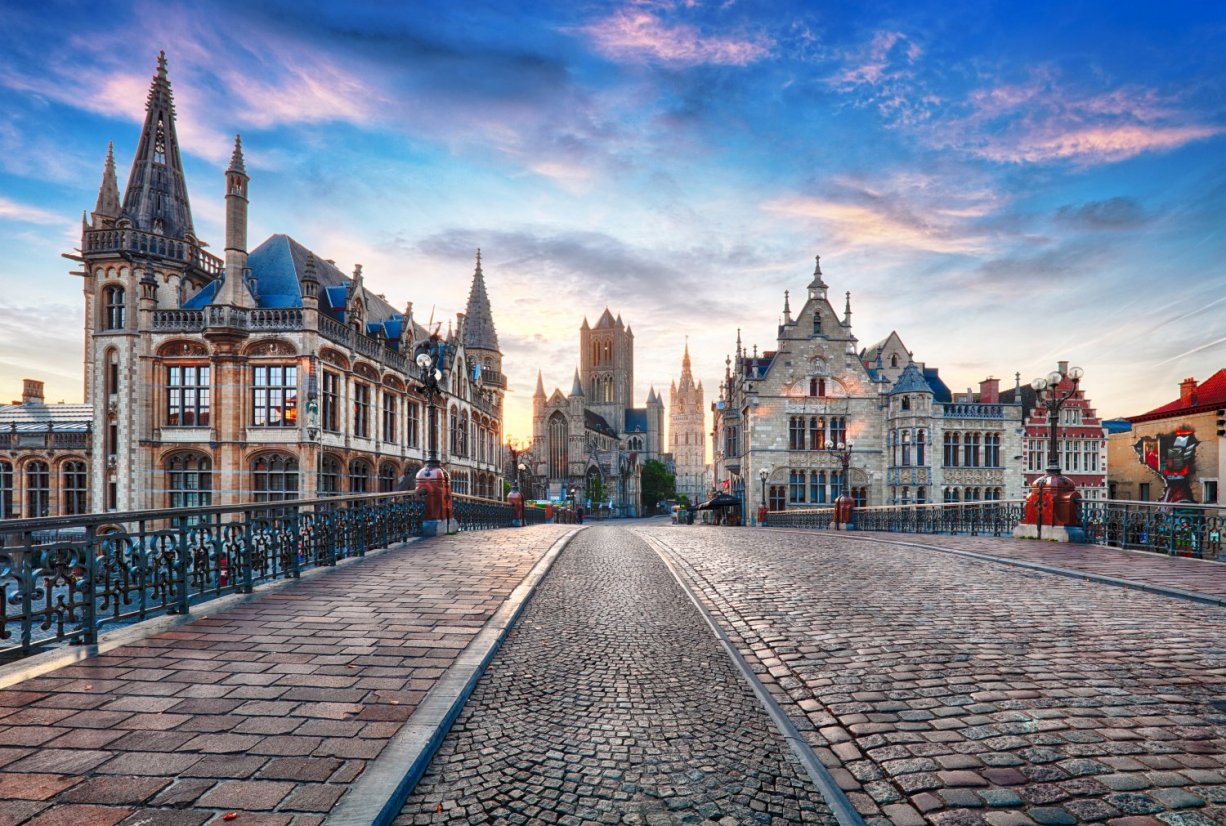 